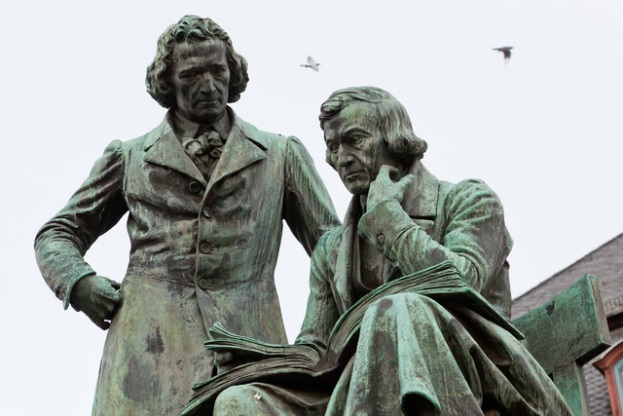 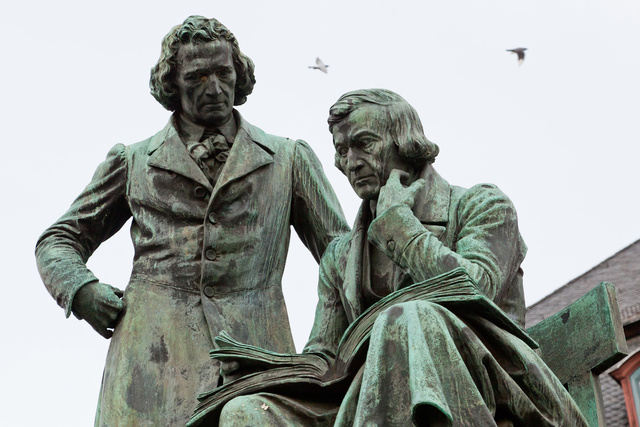 Великих немецких сказочников - Якоба и Вильгельма Гримм - знает и любит весь мир. Детство братьев Гримм проходило в большой, счастливой семье: добрейшая, заботливая мама, папа - судья, пять братьев и сестрица Лотта. Все любили друг друга. Но особенно были привязаны друг к другу  Якоб и Вильгельм. Но дети в этой семье рано осиротели... Когда старшему из них - Якобу - исполнилось одиннадцать лет, умер отец. Мальчик стал главой семьи... По семейной традиции братья Якоб и Вильгельм стали юристами. Но их влекла старинная народная поэзия, выразившаяся в стихах и сказках. Они изучали старинные легенды и предания, историю родного языка, немецкую мифологию. Профессора, создавшие новую науку германистику, приобрели популярность именно благодаря собранным и записанным ими сказкам. Это был грандиозный подарок детям на все времена.Самые известные сказки братьев Гримм«Бременские музыканты»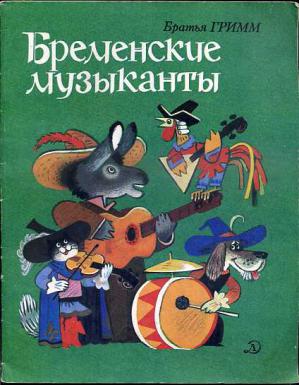 История о том, как осел, собака, кошка и петух состарились и отправились в город Бремен музыкантами становиться. Да вот по дороге в лесу им встретился домик с разбойниками…                     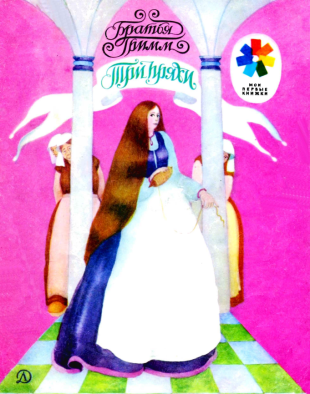 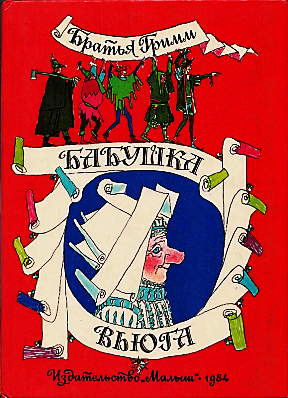  «Бабушка Вьюга» 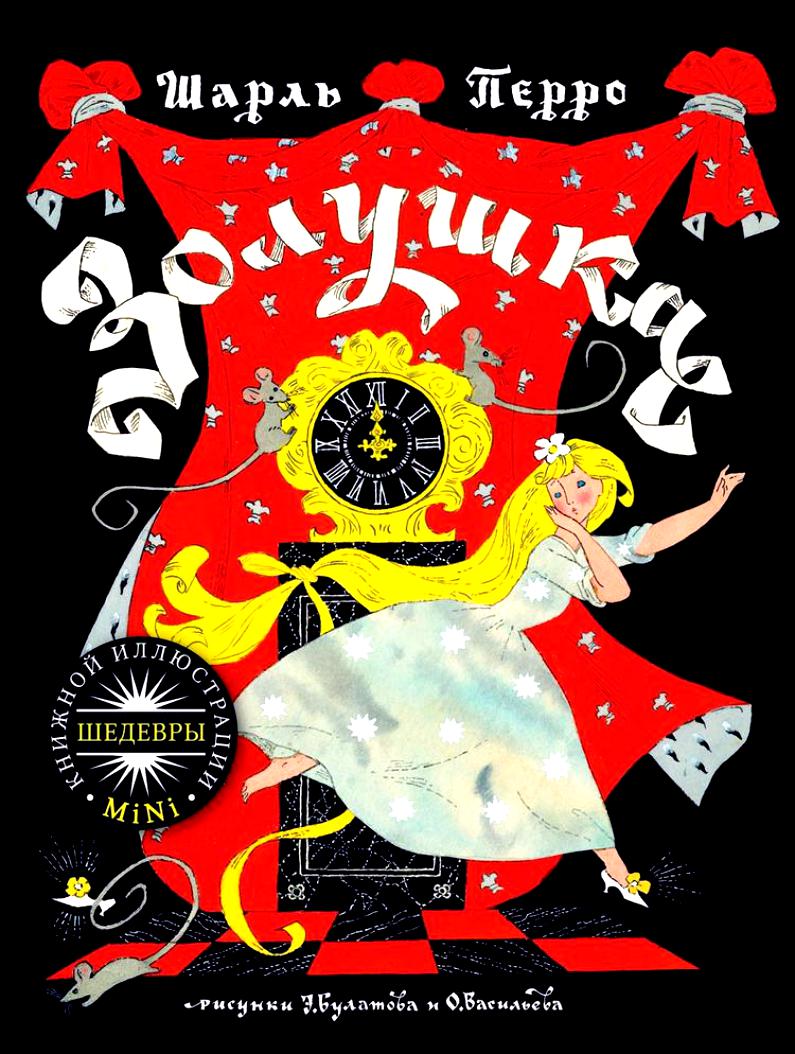 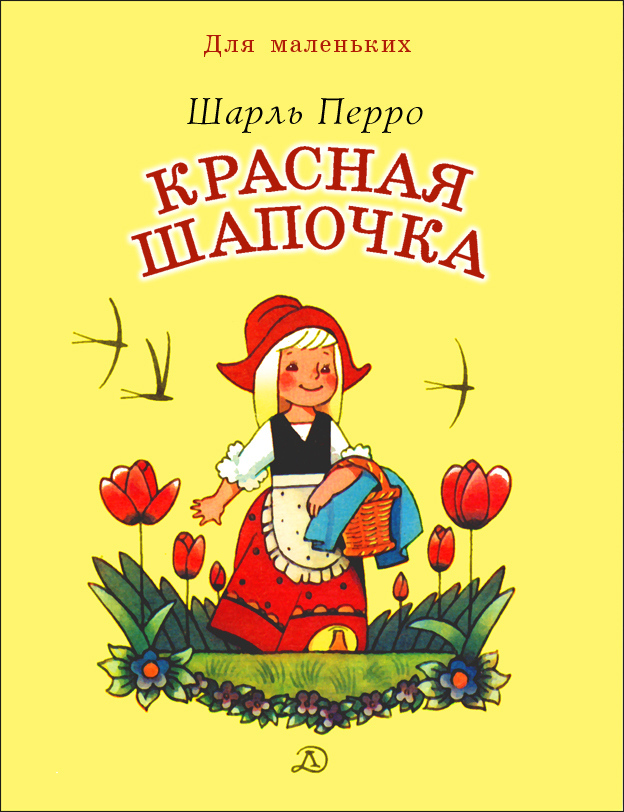 Сказка о трудолюбии и лени, о доброте и равнодушии, о почтении к старшим и эгоизме. А веретено стало той малостью, благодаря которой каждый получил по трудам его!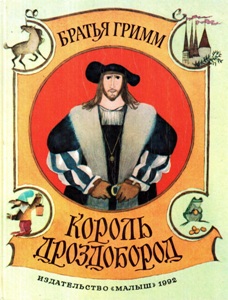 «Король Дроздобород» 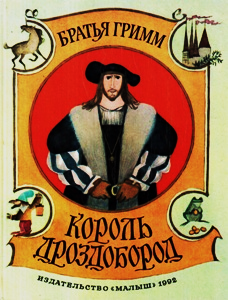 Сказка просто и доходчиво объясняет, как стыдно смеяться над пороками других и не замечать своих собственных недостатков. Надменной принцессе очень повезло познакомиться с добрым королем Дроздобородом, сумевшим показать, какими плохими были её поступки."Белоснежка и семь гномов"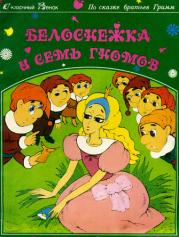 Сказка о Белоснежке, злой мачехе, семи гномах, приютивших бедняжку, и о прекрасном принце, который оживил девушку. Это одна из самых романтичных и красивых сказок братьев Гримм.                               «Три пряхи»Сказка о девушке, которую королева обещала выдать замуж за своего сына, если она будет много и усердно прясть. Девушка же позвала в помощь трёх прях, а потом ещё и схитрила, обманув принца.«Золотой гусь»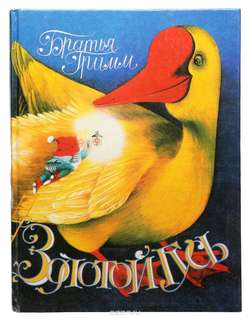 История парня по прозвищу Дурень, которому бедный старичок в благодарность за помощь подарил волшебного гуся. Дурень оказался не таким уж простачком, прошёл все испытания и женился на прекрасной королевне.Проверь свои знания:1. Из какой страны были родом братья Гримм?2. Как звали обладательницу хрустальной туфельки из одноименной сказки братьев Гримм.                                             3.  «Бела, как снег, румяна, как кровь, и такая черноволосая, как черное дерево». 4. В какой сказке от упорного взбивания перины на земле шел снег? 5. Перечислите музыкантов ансамбля из сказки «Бременские музыканты». 6. За кого выдал король свою дочь в сказке «Король Дроздобород»? 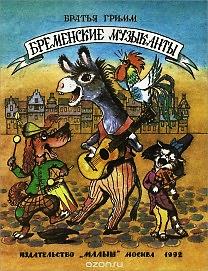 Берем мы с полки книгу. 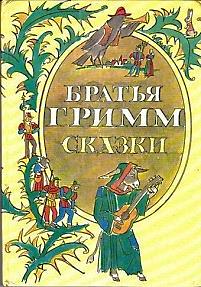 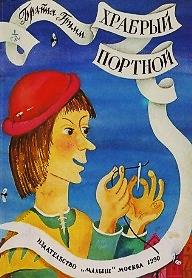 Пред нами - целый мир. В страну мы попадаем, Где сказки братьев Гримм. Не в первый раз читаем, Но снова говорим: Нет в мире лучше сказок, Чем сказки братьев Гримм.Советуем прочитать:1.  Гримм, бр. Собрание сочинений: В 2 т. / братья Гримм ; [Пер. с нем. под ред. П.Н. Полевого]. - Москва : Алгоритм. - (Библиотека АиФ для детей)2.  Гримм, бр. Белоснежка и семь гномов : сказки братья Гримм; худож. В. Родионов; пер. с нем. Э. Ивановой. - Москва : Дрофа-Плюс, 2005. - 94,[2] с. : ил. 3.  Гримм, бр. Сказки / братья Гримм; пересказ А.Введенского; под ред. С.Маршака; рис. М.Шретер. - Санкт-Петербург : Лицей, 1992. - 158,[2] с. : ил. 4.  Гримм, бр. Волк и семеро козлят ; Красная шапочка : [для мл. школьного возраста] /братья Гримм ; рис.: Е. Оссвальд, А. Шмидхаммер. - Вильнюс : Bestiary, 2014. - 15 с. : цв.ил. - (Золотой век книжной иллюстрации)5.  Гримм, бр. Бременские музыканты : [для ср. школьного возраста] / Братья Гримм ; [пер. с нем. под ред. П. Н. Полевого ; худож. Лев Каплан]. - Москва : РИПОЛ классик, 2011. - [23] с. : цв.ил. - (Шедевры книжной иллюстрации).6.  Гримм, бр. Сказки : [для младшего школьного возраста] / Братья Гримм ; [пер. с нем. Т. Габбе, Г. Петникова, С. Прокофьевой] ; худож. И. Петелина. - Москва : РОСМЭН, 2011. - 92, [3] с. : ил. - (Золотая библиотека)Подготовила памятку: С. А. Шмелёва, гл. библиограф ЦДБОтветственный за выпуск: Пирогова Е.А. заместитель директора МБКПУ «Печенгское МБО»  по работе с детьми.   МБКПУ «Печенгское  межпоселенческое           библиотечное  объединение»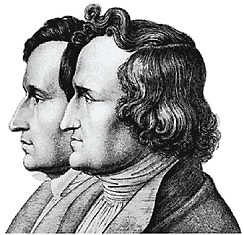 